Institución Educativa Centro Formativo de Antioquia – CEFA
Prueba de habilidades P1_2013: Uso de Selecciones
Profesor: Fabián Alonso Hernández Gallego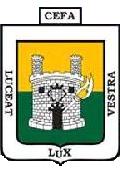 1. Del sitio fhernandezgallego.jimdo.com en la opción Documentos y la sección Sobre la imagen, descargar el archivo comprimido Imágenes base para Selecciones.2. Descomprime este archivo en tu PC y abre la carpeta para verificar la colección de imágenes.3. Abre el archivo PDF que se llama Final.  Tal como se muestra en esta imagen debe quedar la composición al final.4. Todos los archivos deben ser trabajados en Photoshop de acuerdo con las herramientas de selección que se mencionan en el nombre de cada archivo.5.  Empezar por borrar el fondo en el archivo Recorte de Marco y sobre este archivo hacer la composición.6.  Tienes 9 imágenes de las cuáles debes usar mínimo 6 para realizar la composición.7. Guardar el archivo final de la composición en formato JPG.8. Cargar el archivo a Dropbox y compartir el enlace  con efahg022@hotmail.com y viviandrea51@gmail.com.